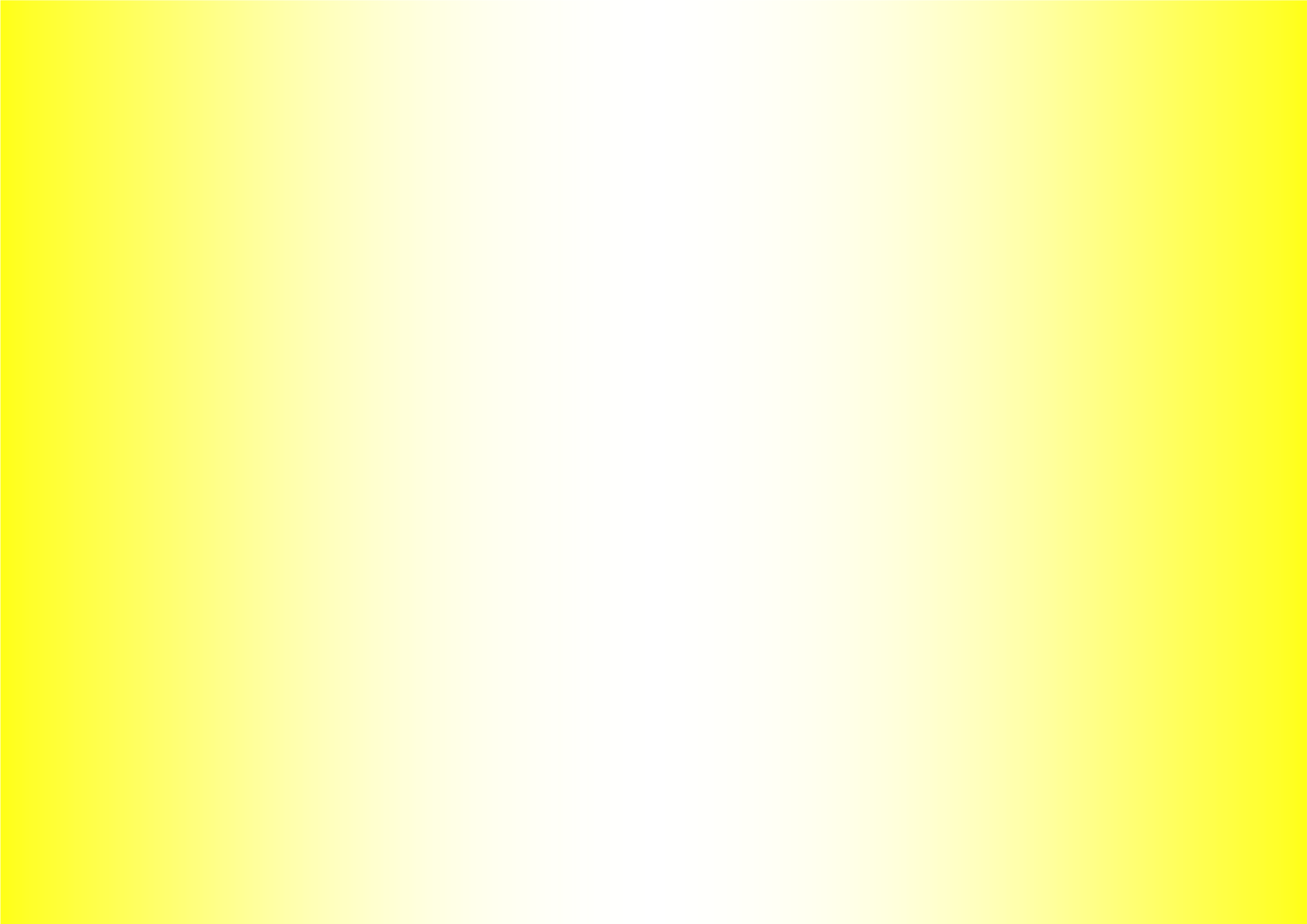 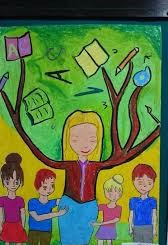 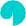 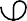 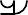 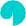 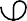 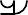 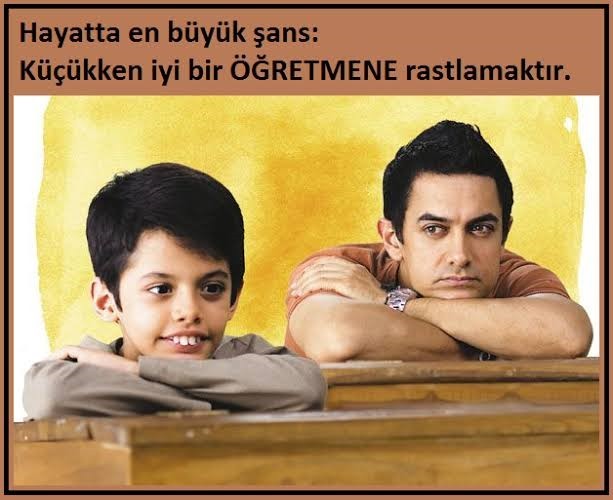 ÖĞRETMENLER KENDİ MOTİVASYON- LARINI NASIL ARTTIRABİLİRLER?Yapılan araştırmalar motivasyon arttığında başarınında önemli ölçüde arttığını göstermiş- tir.Bu da bize göstermektedir ki başarıya ulaş- mak için motivasyon en az zeka kadar önemli- dir.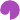 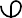 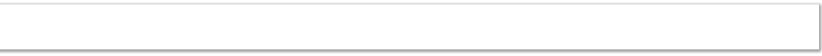 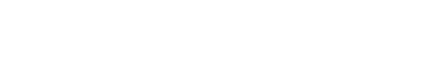 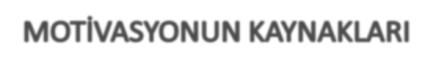 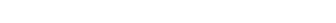 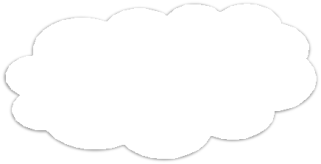 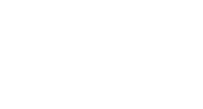 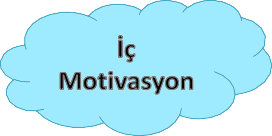 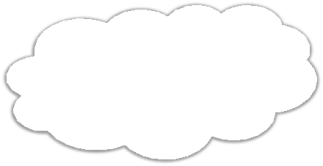 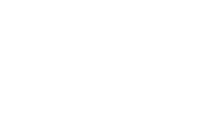 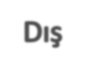 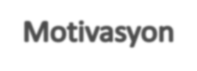 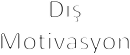 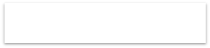 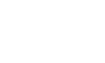 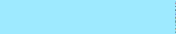 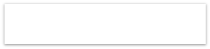 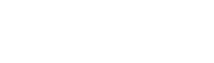 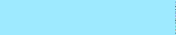 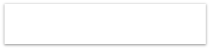 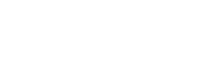 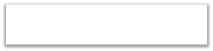 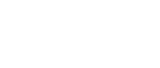 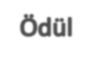 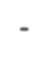 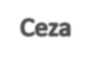 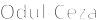 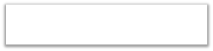 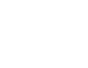 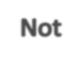 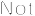 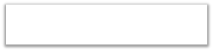 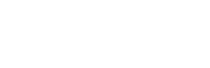 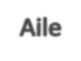 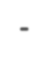 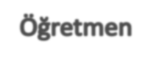 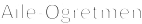 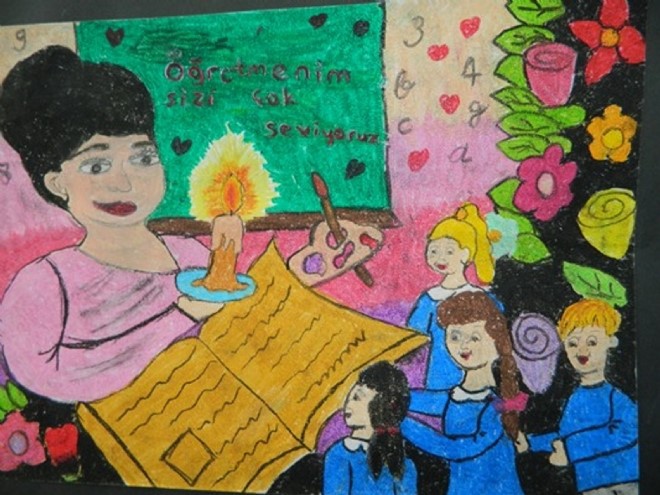 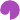 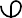 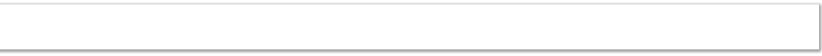 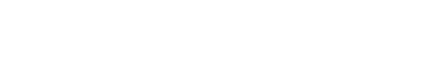 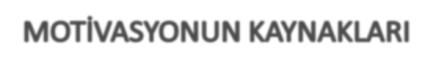 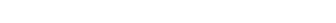 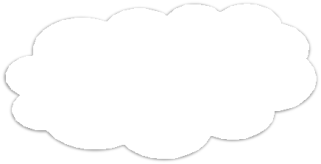 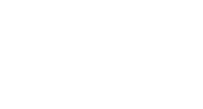 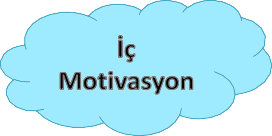 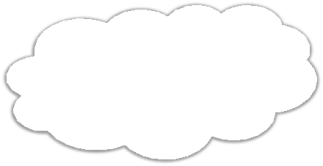 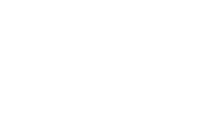 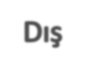 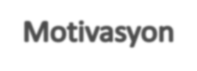 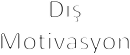 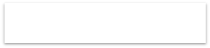 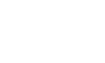 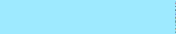 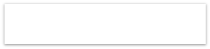 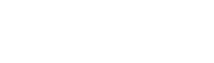 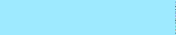 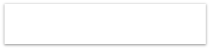 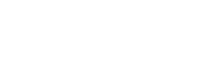 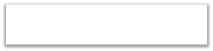 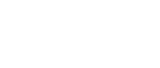 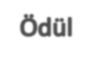 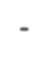 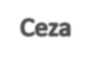 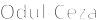 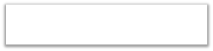 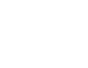 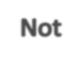 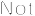 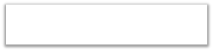 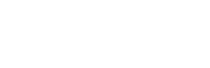 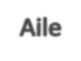 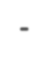 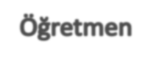 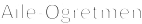 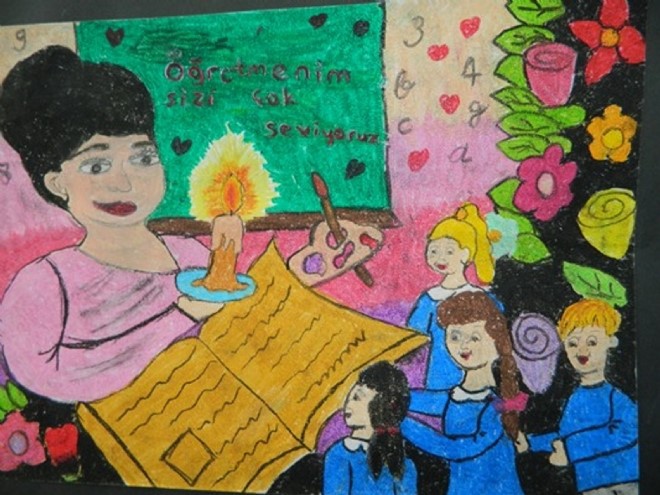 Temel olarak motivasyonun iki seviyesi vardır. 1.Hayatta kalmak2.Başarıİnsan hayatta kalmak için a)Beslenmeye, b)Barınmaya, c)Giyinmeye,d)Güvenliğe, ihtiyaç duyar.Bu temel fiziksel ihtiyaçlar giderilirse bizler başarı, kişisel gelişim,değerli olmak,kabul edil- mek gibi diğer ihtiyaçların giderilmesine yöne- liriz.Motivasyon özde insanların başarılı olma- larına,bu ihtiyaçlarını gidermelerine,kişisel tatmine ulaşmalarına yardımcı olmaktadır.İç motivasyonu yüksek çocuklar1- Genelde amaçlarını bilmek isterler 2- Planlı çalışmayı severler3- İstekli ve sabırlıdırlarDış motivasyonu yüksek çocuklarSürekli yönlendirilmeye ihtiyaç duyarlarSabırsızdırlar, kısa sürede hemen iş bitsin isterlerKısa sürede tamamlanmayan işlerden çok çabuk sıkılır- lar ve enerjileri düşerBaşladıkları işleri çoğu zaman yarım bırakırlar ve sürekli mazeret üretirlerEn belirgin özellikleri de ertelemedir. Sorumluluklarını sürekli erteler ve biriktirirler.”Çalışma ortamının etkisine dikkat edin.Model alın. Mesleki dayanışmaya önem verin. İzleyin, okuyun, dinleyin ve ilham bulun.Hayatınızın her alanıyla ilgili anı birikti- rin. Anlattığınız konuları hikayeleştirin.Merak uyandırın. Olumlu düşünün.Beslenmenize, sağlığınıza ,uyku düzenine dikkat edin.M O T İ VAS Y O N Ö Ğ R E T M E N B R O Ş Ü R ÜM O T İ VAS Y O N Ö Ğ R E T M E N B R O Ş Ü R ÜM O T İ VAS Y O N Ö Ğ R E T M E N B R O Ş Ü R ÜM O T İ VAS Y O N Ö Ğ R E T M E N B R O Ş Ü R ÜŞEHİT ÖMER HALİSDEMİR ORTAOKULU HAZIRLAYAN:Hilal TÜRK HACIAslı Emine ŞAHİNRehberlik ServisiŞEHİT ÖMER HALİSDEMİR ORTAOKULU HAZIRLAYAN:Hilal TÜRK HACIAslı Emine ŞAHİNRehberlik Servisi